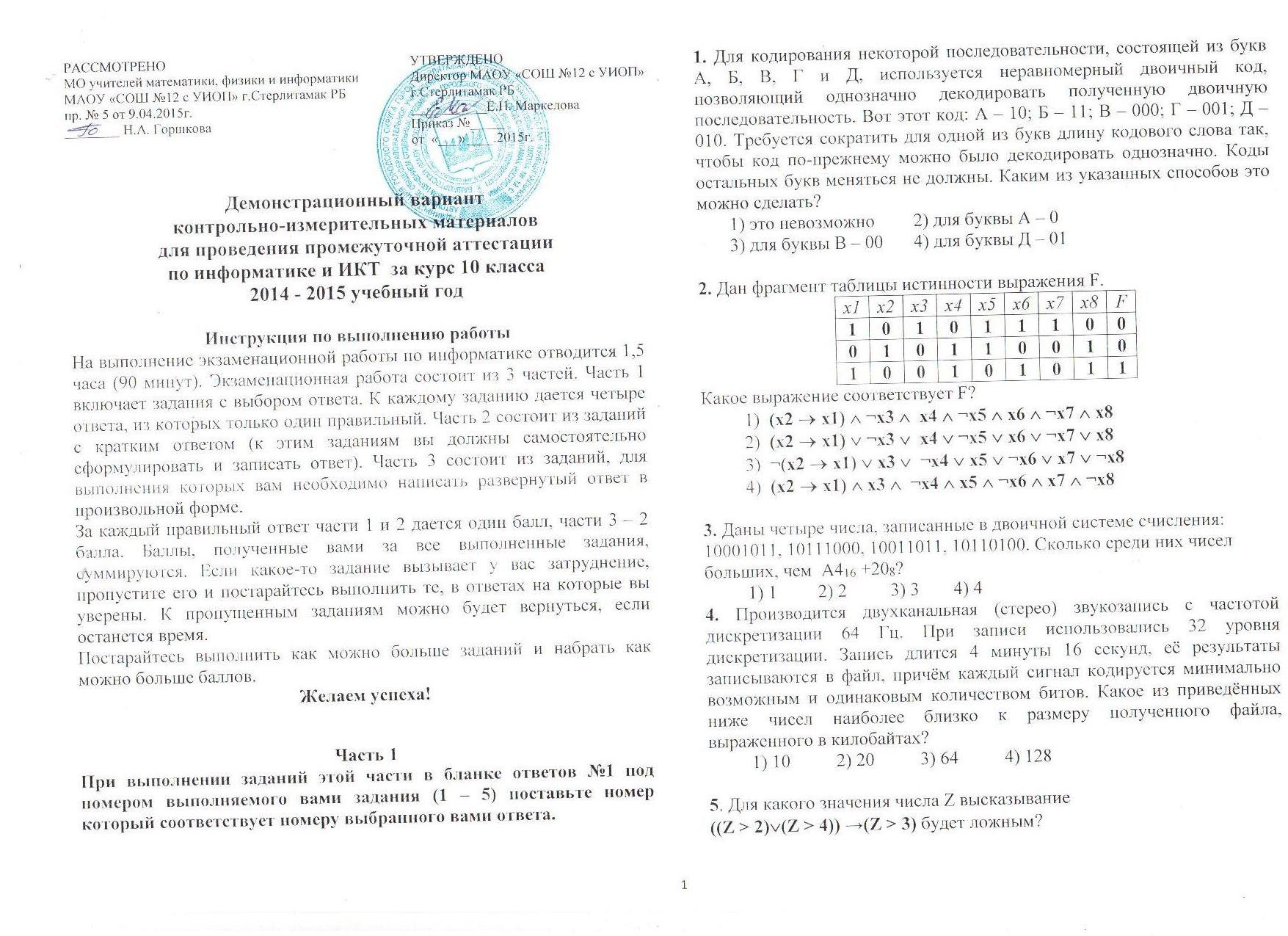 Демонстрационный вариант контрольно-измерительных материалов для проведения промежуточной аттестации по информатике и ИКТ  за курс 10 класса 2014 - 2015 учебный годИнструкция по выполнению работыНа выполнение экзаменационной работы по информатике отводится 1,5 часа (90 минут). Экзаменационная работа состоит из 3 частей. Часть 1 включает задания с выбором ответа. К каждому заданию дается четыре ответа, из которых только один правильный. Часть 2 состоит из заданий с кратким ответом (к этим заданиям вы должны самостоятельно сформулировать и записать ответ). Часть 3 состоит из заданий, для выполнения которых вам необходимо написать развернутый ответ в произвольной форме. За каждый правильный ответ части 1 и 2 дается один балл, части 3 – 2 балла. Баллы, полученные вами за все выполненные задания, суммируются. Если какое-то задание вызывает у вас затруднение, пропустите его и постарайтесь выполнить те, в ответах на которые вы уверены. К пропущенным заданиям можно будет вернуться, если останется время. Постарайтесь выполнить как можно больше заданий и набрать как можно больше баллов. Желаем успеха! Часть 1 При выполнении заданий этой части в бланке ответов №1 под номером выполняемого вами задания (1 – 5) поставьте номер который соответствует номеру выбранного вами ответа. 1. Для кодирования некоторой последовательности, состоящей из букв А, Б, В, Г и Д, используется неравномерный двоичный код, позволяющий однозначно декодировать полученную двоичную последовательность. Вот этот код: А – 10; Б – 11; В – 000; Г – 001; Д – 010. Требуется сократить для одной из букв длину кодового слова так, чтобы код по-прежнему можно было декодировать однозначно. Коды остальных букв меняться не должны. Каким из указанных способов это можно сделать? 1) это невозможно  	2) для буквы А – 0 	     3) для буквы В – 00 	4) для буквы Д – 012. Дан фрагмент таблицы истинности выражения F. Какое выражение соответствует F?1)  (x2  x1)  ¬x3   x4  ¬x5  x6  ¬x7  x82)  (x2  x1)  ¬x3   x4  ¬x5  x6  ¬x7  x83)  ¬(x2  x1)  x3   ¬x4  x5  ¬x6  x7  ¬x84)  (x2  x1)  x3   ¬x4  x5  ¬x6  x7  ¬x83. Даны четыре числа, записанные в двоичной системе счисления: 10001011, 10111000, 10011011, 10110100. Сколько среди них чисел больших, чем  A416 +208?1) 1	 2) 2	     3) 3	       4) 44. Производится двухканальная (стерео) звукозапись с частотой дискретизации 64 Гц. При записи использовались 32 уровня дискретизации. Запись длится 4 минуты 16 секунд, её результаты записываются в файл, причём каждый сигнал кодируется минимально возможным и одинаковым количеством битов. Какое из приведённых ниже чисел наиболее близко к размеру полученного файла, выраженного в килобайтах?1) 10          2) 20          3) 64          4) 1285. Для какого значения числа Z высказывание ((Z > 2)(Z > 4)) →(Z > 3) будет ложным?Часть 2 При выполнении заданий этой части в бланке ответов №1 под номером выполняемого вами задания (6 – 15) запишите краткий ответ. 6. Между населёнными пунктами A, B, C, D, E, F построены дороги, протяжённость которых приведена в таблице. (Отсутствие числа в таблице означает, что прямой дороги между пунктами нет)Определите длину кратчайшего пути между пунктами A и F, проходящего через пункт C и не проходящего через пункт B (при условии, что передвигаться можно только по построенным дорогам).7. Все пятибуквенные слова, составленные из букв А, И, О, У, записаны в алфавитном порядке. Вот начало списка:1. ААААА		4. ААААУ2. ААААИ		5. АААИА3. ААААО		6. АААИИ…Запишите слово, которое стоит на 437-м месте от начала списка.8. Сколько секунд потребуется модему, передающему сообщения со скоростью 19200 бит/с, чтобы передать цветное растровое изображение размером 1280 на 800 пикселей, при условии, что цвет каждого пикселя кодируется 24 битами?9. Автоматическое устройство осуществило перекодировку информационного сообщения на русском языке, первоначально записанного в 8-битной кодировке ASCII, в 16-битный Unicode. После чего к сообщению прибавили ещё 12 байт информации. В результате преобразования информационное сообщение имеет объём 3 Килобит. Определите размер первоначального сообщения в байтах. В ответе укажите только число.10. На рисунке – схема дорог, связывающих города А, Б, В, Г, Д, Е, Ж, З, И, К. По каждой дороге можно двигаться только в одном направлении, указанном стрелкой. Сколько существует различных путей из города А в город К?11. Укажите через запятую в порядке возрастания все основания систем счисления, в которых запись числа 61 оканчивается на 15.12.  В таблице приведены запросы и количество страниц, которые нашел поисковый сервер по этим запросам в некотором сегменте Интернета:Сколько страниц (в тысячах) будет найдено по запросу Вертолёт | Акула?13. В международном конкурсе исполнителей классической музыки принимают участие 40 человек. Индивидуальный код участника состоит из 7 символов. В качестве символов используют 26 различных букв и десятичные цифры в произвольном порядке. Каждый такой код в компьютерной программе записывается одинаковым минимально возможным целым количеством байтов, при этом используют посимвольное кодирование. Каждый символ кодируется одинаковым минимально возможным целым количеством битов. Определите объём памяти, необходимый для хранения кодов участников конкурса.14. Определите значение переменной c после выполнения следующего фрагмента программы, в котором a, b и c – переменные целочисленного типа:a := 27;b := 13;if b div 5 > 2then 	c := b mod 5 + a mod 3else	c := (b + a) mod 6;Определите, что будет напечатано в результате работы следующего фрагмента программы?var n, s, d: integer;begin  readln(d);  n := 3;  s := 57;  for i:= 2 to 5 do begin    s := s + n;    n := n + 4  end;  write(s)end.Часть 3Для записи ответов к заданиям этой части (С1 – С2) используйте бланк ответов №2. Запишите сначала номер задания (С1 и т.д.), а затем полное решение. Ответы записывайте четко и разборчиво.Сколько различных решений имеет логическое уравнение  (X1  ¬ X2) (X2  ¬ X3) (X3  ¬ X4) (X4  ¬ X5) (¬X5  ¬ X6)= 1где x1, x2, …, x6 – логические переменные? В ответе не нужно перечислять все различные наборы значений переменных, при которых выполнено данное равенство. В качестве ответа нужно указать количество таких наборов.17. Требовалось написать программу, при выполнении которой с клавиатуры считывается натуральное число N, не превосходящее 109, и выводится количество цифр этого числа.   Программист торопился и написал программу неправильно:  var N: longint;   count: integer;begin  readln(N);  count := 1;  while N > 1 do begin    count := count + 1;    N := N div 10;  end;  writeln(count);end.Последовательно выполните следующее:Определите, что выведет программа при вводе числа 123.Укажите одно число, для которого программа выводит неверный результат.Найдите все ошибки в этой программе (их может быть одна или несколько). Для каждой ошибки:выпишите строку, в которой сделана ошибка;укажите, как надо исправить ошибку -  приведите правильный вариант строки.Обратите внимание, что требуется найти ошибки в имеющейся программе, а не написать свою, возможно, имеющую другой алгоритм решения. Исправление ошибки должно затрагивать только строку, в которой находится ошибка.Кодификатор элементов содержаниядля проведения промежуточной аттестации по информатике и ИКТ  за курс 10 класса 2014 - 2015 учебный годШкала перевода баллов по информатике и ИКТ____.____.2015г.Экзаменационная (переводная) работа по информатике и ИКТученика(цы) 10 б класса МАОУ «СОШ №12 с УИОП»Ф.И.____________________________________________БЛАНК ОТВЕТОВ Часть 1Часть 2Оценка результатов (заполняется членами комиссии)Председатель экзаменационной комиссии _________ /_______________Учитель информатики _________ /____________________Ассистенты ____________/__________________                     ____________/__________________РАССМОТРЕНО МО учителей математики, физики и информатикиМАОУ «СОШ №12 с УИОП» г.Стерлитамак РБпр. № 5 от 9.04.2015г.________ Н.А. ГоршковаУТВЕРЖДЕНОДиректор МАОУ «СОШ №12 с УИОП» г.Стерлитамак РБ___________Е.Н. МаркеловаПриказ №_____ от  «___»____.2015г.x1x2x3x4x5x6x7x8F101011100010110010100101011ABCDEFA24516B232C43D53323E228F1638ЗапросКоличество страниц (тыс.)Пилот 700Пилот | Вертолёт | Акула 1200Пилот & Вертолёт & Акула 0Пилот & Акула 110Пилот & Вертолёт 220Вертолёт & Акула 330№ заданияПроверяемые элементы содержанияУровень сложностиЧасть 1Часть 1Часть 11Процесс  передачи  информации,  источник  и  приемник информации.  Сигнал,  кодирование  и  декодирование. Искажение информацииБазовый2Высказывания,  логические  операции,  кванторы, истинность высказыванияБазовый3Системы счисления. Позиционные системы счисления. Двоичное представление информации в памяти компьютера. Арифметические операции. Перевод чисел в системах счисленияБазовый4Дискретное (цифровое)  звуковой  информации  и видеоинформации.  Единицы  измерения  количества информацииПовышенный5Логика и алгоритмы. Высказывания,  логические  операции,  кванторы, истинность высказыванияБазовыйЧасть 2Часть 2Часть 26Описание (информационная модель) реального объекта и  процесса,  соответствие  описания  объекту  и  целям описания.  Схемы,  таблицы,  графики,  формулы  как описанияБазовый7Системы счисления. Позиционные системы счисления. Перевод чисел в системах счисленияБазовый8Дискретное (цифровое)  представление  графической информации.  Единицы  измерения  количества информацииПовышенный9Дискретное (цифровое)  представление  текстовой информации.  Единицы  измерения  количества информацииПовышенный10Цепочки (конечные  последовательности),  деревья, списки,  графы,  матрицы(массивы),  псевдослучайныепоследовательностиПовышенный11Системы счисления. Позиционные системы счисления. Перевод чисел в системах счисленияПовышенный12Технологии поиска и хранения информации. Использование  инструментов  поисковых  систем (формирование запросов)Повышенный13Количество информации. Кодирование  информации. Единицы  измерения  количества информацииБазовый14Язык программирования.  Типы данных. Основные  конструкции  языка  программирования. ВетвлениеБазовый 15Язык программирования.  Типы данных. Основные  конструкции  языка  программирования. Цикл «для»ПовышенныйЧасть 3Часть 3Часть 316Логика.  Логические  операции. Логические законы. Истинность логических выражений.Повышенный17Язык программирования.  Типы данных. Основные  конструкции  языка  программирования. Цикл «пока»ПовышенныйИтого: всего заданий – 17,           из них по уровню сложности: Базовый – 8, Повышенный – 9.Общее время выполнения работы – 90 мин.Итого: всего заданий – 17,           из них по уровню сложности: Базовый – 8, Повышенный – 9.Общее время выполнения работы – 90 мин.Итого: всего заданий – 17,           из них по уровню сложности: Базовый – 8, Повышенный – 9.Общее время выполнения работы – 90 мин.Отметка попятибалльной шкале«2»«3»«4»«5»Общий балл0 – 1011 – 1314 -16 17 – 191234567891011121314151234567891011121314151617БалловОтметка